О создании межведомственной комиссии по урегулированию задолженности по доходам местного бюджета муниципального района Пестравский Самарской областиВ целях урегулирования задолженности по доходам и увеличения доходной части местного бюджета муниципального района Пестравский Самарской области, руководствуясь статьями 41, 43 Устава муниципального района Пестравский Самарской области, администрация муниципального района Пестравский Самарской области ПОСТАНОВЛЯЕТ:Создать межведомственную комиссию по урегулированию задолженности по доходам местного бюджета муниципального района Пестравский Самарской области в составе согласно приложению № 1 к настоящему постановлению.Утвердить Положение о межведомственной комиссии по урегулированию задолженности по доходам местного бюджета муниципального района Пестравский Самарской области согласно приложению № 2 к настоящему постановлению.Признать утратившими силу  постановления Главы  муниципального района Пестравский Самарской области от 30.12.2011 г. № 1340 «О создании межведомственной комиссии по  сокращению  недоимки  налоговых и неналоговых платежей и сборов на территории муниципального района Пестравский Самарской области»,  от 15.03.2012 г. № 296/1 «О внесении изменений  в постановление Главы муниципального района  Пестарвский Самарской области  №1340 от 30.12.2011г.».Опубликовать настоящее постановление в районной газете «Степь» и разместить на официальном Интернет-сайте муниципального района Пестравский Самарской области.Руководителю аппарата администрации муниципального района     Пестравский (О.В. Сапрыкину) довести настоящее постановление до заинтересованных лиц.Контроль выполнения данного постановления возложить на заместителя Главы муниципального района Пестравский по экономике, инвестициям и потребительскому рынку Кузнецову Н.П.Глава муниципального районаПестравский				            				А.П. ЛюбаевСмирнова С.В. 2-13-70СОСТАВмежведомственной комиссии по урегулированию задолженности по доходам местного бюджета муниципального района Пестравский Самарской областиПриложение №2к постановлению администрациимуниципального района ПестравскийСамарской областиот_______________№_____________Положениео межведомственной комиссии по урегулированию задолженности по доходам местного бюджета муниципального района Пестравский Самарской области (далее - Положение).1. Общие положения1.1. Настоящее Положение определяет порядок создания межведомственной комиссии (далее - комиссия) по урегулированию задолженности по доходам местного бюджета муниципального района Пестравский Самарской области, в том числе по доходам бюджетов сельских поселений, входящих в состав муниципального района Пестравский Самарской области, (далее местный бюджет), установление ее структуры, а также основных прав и обязанностей.1.2. Комиссия не является органом местного самоуправления.1.3. Комиссия является постоянно действующим коллегиальным органом.1.4. Комиссия в своей деятельности руководствуется Конституцией Российской Федерации, законодательством Российской Федерации, актами Президента Российской Федерации и Правительства Российской Федерации, законами и иными нормативными актами Самарской области, нормативными актами муниципального района Пестравский Самарской области и настоящим Положением.2. Основные цели и функции комиссии2.1.Комиссия создается в целях:2.1.1. урегулирования задолженности по доходам и увеличения доходной части местного бюджета;2.1.2. погашения задолженности в местный бюджет по налоговым и неналоговым доходам;2.1.3.   координации и обеспечения согласованности действий органов местного самоуправления и контрольно-надзорных органов по вопросам повышения налоговых и неналоговых доходов, снижения задолженности в местный бюджет;2.1.4. выработки и реализации мероприятий, направленных на урегулирование задолженности по доходам и увеличения доходной части местного бюджета.2.2. Основными функциями комиссии являются:2.2.1. взаимодействие с администраторами доходов, с органами государственной власти Самарской области, с территориальными органами федеральных органов исполнительной власти, с органами местного самоуправления, с плательщиками по вопросам уплаты налоговых и неналоговых платежей в местный бюджет;2.2.2. рассмотрение информации администраторов доходов о задолженности юридических и физических лиц по налоговым и неналоговым доходам в местный бюджет;2.2.3. рассмотрение экономических показателей юридических лиц и финансового состояния физических лиц и заслушивание плательщиков, имеющих задолженность по налоговым и неналоговым доходам в местный бюджет и разработка предложений по срокам погашения задолженности;2.2.4. подготовка предложений, направленных на повышение уровня поступления налогов и других обязательных платежей в местный бюджет, своевременное принятие мер по недопущению фактов уклонения от уплаты налогов в местный бюджет;2.2.5. внесение предложений в уполномоченные органы для принятия в установленном порядке соответствующих мер по устранению нарушений налогового и гражданского законодательства.3. Права комиссии3.1. Комиссия вправе:3.1.1. запрашивать у органов местного самоуправления муниципального района Пестравский, а также организаций, учреждений и физических лиц необходимые информационные, аналитические, справочные и статистические материалы, касающиеся вопросов налоговых и неналоговых платежей в местный бюджет и их задолженности;3.1.2. вносить предложения Главе муниципального района Пестравский по реализации мероприятий, направленных на пополнение местного бюджета и урегулированию задолженности по доходам местного бюджета;3.1.3. участвовать в разработке проектов нормативных правовых актов органов местного самоуправления в пределах своей компетенции;3.1.4. привлекать для участия в деятельности комиссии представителей федеральных органов государственной власти, органов государственной власти Самарской области, органов местного самоуправления, организаций, осуществляющих деятельность на территории муниципального района Пестравский, экспертов;3.1.5. запрашивать у федеральных органов государственной власти, органов государственной власти Самарской области, органов местного самоуправления муниципального района Пестравский документы и материалы, необходимые для осуществления деятельности комиссии;3.1.6. организовывать, проводить заседания, совещания, конференции, дискуссии и другие мероприятия.4. Состав и организация деятельности комиссии4.1. В состав комиссии включаются представители органов местного самоуправления муниципального района Пестравский Самарской области, а также представители иных организаций и учреждений (по согласованию).4.2. Персональный состав комиссии утверждается постановлением администрации муниципального района Пестравский Самарской области.4.3. Комиссия состоит из председателя, заместителя председателя, секретаря и членов комиссии.4.4. Заседания комиссии организовываются секретарем комиссии по согласованию с председателем комиссии по мере необходимости, но не реже одного раза в квартал.4.5. Председатель, заместитель председателя и члены комиссии имеют право вносить предложения в повестку заседаний комиссии.4.6. Решение заседания комиссии оформляется протоколом, который подписывается председателем и секретарем комиссии.4.7. Решения, принимаемые комиссией, носят рекомендательный характер.4.8. Председатель комиссии:- организует деятельность комиссии и обеспечивает ее планирование;- подписывает протоколы заседаний комиссии;- организует контроль выполнения решений, принятых комиссией.4.9. В отсутствие председателя комиссии его полномочия исполняет заместитель председателя комиссии.4.10. Секретарь комиссии:- подписывает протоколы заседаний комиссии;- организует подготовку заседаний комиссии, в том числе извещает членов комиссии и приглашенных о дате, времени, месте проведения и повестке дня заседания комиссии.4.11. Члены комиссии:- выполняют поручения председателя комиссии;- участвуют в подготовке вопросов, выносимых на заседания комиссии, и осуществляют необходимые меры по выполнению его решений, контролю за их реализацией.4.12. Члены комиссии осуществляют свою деятельность на общественных началах.            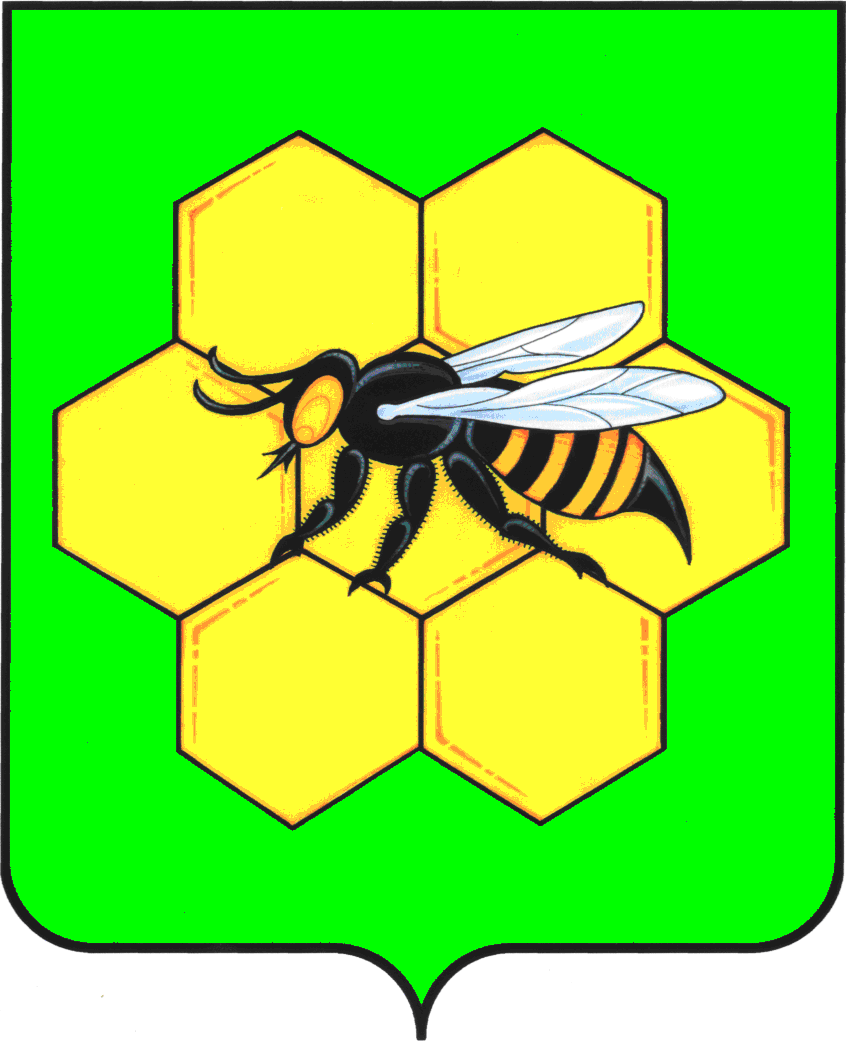 АДМИНИСТРАЦИЯМУНИЦИПАЛЬНОГО РАЙОНА ПЕСТРАВСКИЙСАМАРСКОЙ ОБЛАСТИПОСТАНОВЛЕНИЕ______________________№___________Приложение №1к постановлению администрации муниципального района Пестравский Самарской области№____от_________________________№п/пФИОМесто работы, должностьЛюбаев А.П.Глава муниципального района Пестравский Самарской области (председатель комиссии)Смирнова С.В.Руководитель Финансового управления муниципального района Пестравский Самарской области (заместитель председателя комиссии)Пильщикова Н.И.Специалист Финансового управления муниципального района Пестравский Самарской области (секретарь комиссии)                   Члены комиссии:	                             Члены комиссии:	           Никитин Д.С. Начальник МКУ «ОПУМИЗР администрации  муниципального района Пестравский Самарской области»Ишков С.В. Начальник отделения МВД России по Пестравскому району, подполковник полиции, (по согласованию)Болдырева Е.В.Руководитель клиентской службы в муниципальном районе Пестравский ГУ - УПФР в городском округе Чапаевск Самарской области (межрайонная), (по согласованию)Шушкин Д.Н.Начальник аналитического отдела межрайонной инспекции ФНС России №11 по Самарской области, (по согласованию)Булычева Е.В.Начальник отдела судебных приставов Пестравского района УФССП России по Самарской области, старший судебный пристав, (по согласованию)Сорокин Н.А.Глава сельского поселения Высокое     муниципального района Пестравский Самарской области, (по согласованию)           Глазков В.Н.Глава сельского поселения Красная Поляна    муниципального района Пестравский Самарской области, (по согласованию)           Ланкин П.В.Глава сельского поселения Майское     муниципального района Пестравский Самарской области, (по согласованию)           Яблочкин А.Г.Глава сельского поселения Марьевка    муниципального района Пестравский Самарской области, (по согласованию)           Шумилина О.И.Глава сельского поселения Михайло-Овсянка     муниципального района Пестравский Самарской области, (по согласованию)           Любаев М.А.Глава сельского поселения Мосты муниципального района Пестравский Самарской области, (по согласованию)           Лаптев В.И.Глава сельского поселения Падовка     муниципального района Пестравский Самарской области, (по согласованию)           Казачков И.М.Глава сельского поселения Пестравка     муниципального района Пестравский Самарской области, (по согласованию)           